Alumni, teachers &clerical staff are welcome to donate historical documents and artifacts, photographs, publications by King’s College and alumni etc. for the future establishment of the School History Museum. Donors may bring their donated materials, together with completed donation record form, to the collection point as listed below.Donation record form:http://www.kings.edu.hk/Collection Point:King’s College63A Bonham Road, Hong Kong.歡迎校友、老師及職員捐贈有關學校歷史的文獻、文物、相片、英皇書院或校友出版的刊物等，作將來成立英皇書院校史館之藏品。請將捐贈物品連同填妥的徵集表格，送到以下收集地點。徵集藏品表格：http://www.kings.edu.hk收集地點：英皇書院
香港般咸道63號A如上述並沒有你希望捐贈材料的類別，請在這裡簡介你的材料。Please briefly describe your material(s) below if not listed.________________________________________________________________________________________________
	________________________________________________________________________________________________________________________________________________________________________________________________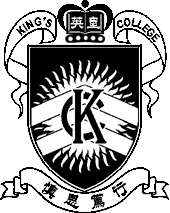 King’s CollegeAppeal for donation of King’s College Archives英皇書院校史館徵集收藏品英皇書院                校史室徵集材料*姓名:(*必須填寫)身份:□ 校友 □ 教職員工 □ 退休教職員工 □ 其他□ 校友 □ 教職員工 □ 退休教職員工 □ 其他□ 校友 □ 教職員工 □ 退休教職員工 □ 其他畢業年份/在校年份 :(例如: 2000-2001)畢業班別:(例如: 5A 或 6B)*聯絡電話:(*必須填寫)*聯絡電郵: (*必須填寫)請選擇捐贈的材料：請選擇捐贈的材料：請選擇捐贈的材料：A實物備註/說明校園生活照片、影片、影帶/課外活動照片、影片、影帶不同時期的(配以文字闡述較佳)班會/畢業班出版的刊物和製作的紀念品例如畢業同學錄、紀念品學生在報刊公開刊登的文章的剪報不同時期的學生／學校／校友在報刊公開刊登的文本包括繕犒和廣告等學校通告不同時期的校徽／校章不同時期的體育短袖T恤 (社衣)和體育短褲不同時期的校隊運動套裝不同時期的學生領袖／學會襟章不同時期的社旗／校章不同時期的學生手冊不同時期的借書證未電腦化的學生證未電腦化的已電腦化的成績表手寫的／不同時期電腦打印的習作／功課／試卷有老師批改的試卷包括手寫的／用打字機打的／電腦打印的校簿不同時期的學校刊物／通訊不同時期的獎狀／獎品／獎盃包括校內和校外的學校製作的紀念品包括周年校慶的紀念品（呔、襟章等）B非實物備註/說明校友/老師/職員/工友的文字回憶由校友/老師/職員/工友的親自撰寫敘述。內容例如校園生活、學習、活動、師生關係的等。校友/老師/職員/工友的口述歷史校友/老師/職員/工友的提供錄音或攝錄配合文字闡述，內容同上例。King’s College      Appeal for donation of King’s College archivesDonation Record Form*Name:(*required)(*required)Identity:□ Alumni  □ Teaching Staff  □ Clerical Staff  □ Others□ Alumni  □ Teaching Staff  □ Clerical Staff  □ Others□ Alumni  □ Teaching Staff  □ Clerical Staff  □ OthersYear of Graduation:-(e.g. 2000-2001)(e.g. 2000-2001)Class of Graduation:(e.g. 5A or 6B)(e.g. 5A or 6B)*Contact Number:(*required)(*required)*E-mail: (*required)(*required)Please indicate the material(s) to be donated：Please indicate the material(s) to be donated：Please indicate the material(s) to be donated：APhysicalRemarks:Photo / Video of School Life / Extra-Curricula ActivitiesAt different times (Caption preferred) Publications / Souvenirs produced by Class Committee / Graduation ClassE.g. Graduation Class Book, SouvenirsNewspaper Clip of Published Students’ ArticleAt different timesText of Published Students’ / School’s / Alumni Article on NewspaperIncluding advertorial and advertisementSchool NoticeAt different timesSchool badgeAt different timesPE UniformsAt different timesSport Suit of School TeamAt different timesStudent Leader / Club BadgeAt different timesHouse Flag / House BadgeAt different timesStudent HandbookAt different timesLibrary CardNot computerizedStudent ID CardNot computerized / Computerized Examination ReportHand-written / Printed by computer at different timesAssignment / Test / Exam PapersTeacher-marked pieceExam PapersHand-written / Printed piece (by typewriter or computer) includedSchool Exercise BookAt different timesSchool Publication / Notice / CircularAt different timesCertificates / Prizes / Medals / Shields / Cups / TrophiesIncluding internal or external prizesSouvenir produced by SchoolIncluding Anniversary Souvenir (tie, badge etc.)BNon-physicalRemarks:Written Memory from Alumni / Teacher / StaffWritten by Alumni / Teacher / Staff regarding  school life, learning, activities, teacher-student relationships etc.Spoken History from Alumni / Teacher / StaffAudio or video clip with script regarding school life, learning, activities, teacher-student relationships etc.